		ПРОЕКТ№  от  «»  2022 года   Об  утверждении  формы  проверочного  листа  (списков  контрольных  вопросов), применяемого при осуществлении муниципального контроля в сфере благоустройства на территории Шоруньжинского сельского поселения Моркинского муниципального района Республики Марий ЭлВ  соответствии  с  частью  11.3  статьи  9  Федерального  закона  от  26  декабря  2008  г.  №  294-ФЗ  «О  защите  прав  юридических  лиц  и  индивидуальных  предпринимателей  при  осуществлении  государственного  контроля  (надзора)  и  муниципального  контроля»,  постановлением  Правительства  Российской  Федерации  от  27 октября  2021  г.  №  1844  «Об  утверждении   требований  к  разработке, содержанию, общественному обсуждению проектов форм  проверочных  листов, утверждению, применению, актуализации форм проверочных листов, а также случаев обязательного применения проверочных листов»  и  руководствуясь  Уставом  Шоруньжинского сельского поселения Моркинского муниципального района Республики Марий Эл,    Шоруньжинская  сельская администрация  ПОСТАНОВЛЯЕТ:1. Утвердить  форму  проверочного листа  (списков  контрольных  вопросов),  применяемого при осуществлении муниципального контроля в сфере благоустройства на территории Шоруньжинского сельского поселения Моркинского муниципального района Республики Марий Эл, согласно приложению к настоящему постановлению.  2.  Настоящее постановление обнародовать и разместить на официальном сайте  Шоруньжинской сельской администрации Моркинского муниципального района Республики Марий Эл.Глава Шоруньжинской сельской администрации				      		И.М. ЕвсеевПриложение  к  постановлению  Шоруньжинскойсельской администрации от  _______ 22 г.. № ___ФОРМАпроверочного  листа (списка  контрольных  вопросов),применяемого при  осуществлении  муниципального контроля в сфере благоустройства на  территории  Шоруньжинского сельского поселения Моркинского муниципального района Республики Марий ЭлРеквизиты правового акта об утверждении настоящей формы проверочного листа (списка контрольных вопросов) (далее - проверочный лист):Постановление Шоруньжинской сельской администрации Моркинского муниципального района Республики Марий Эл от _____2022 г. № ___ " Об  утверждении  формы  проверочного  листа  (списков  контрольных  вопросов),  применяемого  при  осуществлении  муниципального  контроля   в сфере благоустройства на  территории  Шоруньжинского сельского поселения Моркинского муниципального района Республики Марий Эл».Проверочный  лист  (список  контрольных  вопросов),  применяется инспектором  при  проведении  плановых  проверок  в  рамках  осуществления  муниципального  контроля  в сфере благоустройства на  территории  Шоруньжинского сельского поселения Моркинского муниципального района Республики Марий Эл.Категория  риска,  класс  (категория)  опасности,  позволяющие  однозначно  идентифицировать  сферу  применения  проверочного  листа:  _____________________________________________________________________________.Наименование  органа  муниципального  контроля:_______________________________________________________________________.Объект муниципального контроля, в отношении которого проводится контрольное (надзорное) мероприятие:_______________________________________________________________________.Фамилия, имя и отчество (при наличии) гражданина или индивидуального предпринимателя, его идентификационный номер налогоплательщика и (или) основной государственный регистрационный номер индивидуального предпринимателя, адрес регистрации гражданина или индивидуального предпринимателя, наименование юридического лица, его идентификационный номер налогоплательщика и (или) основной государственный регистрационный номер, адрес юридического лица (его филиалов, представительств, обособленных структурных подразделений), являющихся контролируемыми лицами:  __________________________________________________________________________________________________________________________________________________________  ________________________________________________________________________________________________________________________________________________________________________________________________________________________________________________________________________________________________________________________________________________________________________________________________.Вид  (виды)  деятельности  юридических  лиц,  физических лиц  их  типов  и  (или)  отдельных  характеристик:_______________________________________________________________________.Место  проведения  плановой  проверки  с  заполнением  проверочного  листа  и(или)  указание  на  используемые  юридическим  лицом,  индивидуальным  предпринимателем  производственные  объекты:  _____________________________________________________________________________.Реквизиты  распоряжения  о  проведении  плановой  проверки:  ______________________________________________________________________.Учетный  номер  плановой  проверки  и  дата  присвоения  учетного  номера  проверки  в  едином  реестре  проверок:  _______________________________________________________________________.Должность,  фамилия  и  инициалы  должностного  лица  Шоруньжинской сельской администрации Моркинского муниципального района Республики Марий Эл,  проводящего  плановую проверку  и  заполняющего  проверочный  лист:  _______________________________________________________________________.Перечень  вопросов,  отражающих  содержание  обязательных  требований  и  (или)  требований,  установленных законодательством,  муниципальными  правовыми  актами,  ответы  на  которые  однозначно  свидетельствуют  о  соблюдении  или  несоблюдении  юридическим  лицом,  физическим лицом  обязательных  требований,  составляющих  предмет  проверки:Список контрольных вопросов, отражающих содержание обязательных требований, ответы на которые свидетельствуют о соблюдении или несоблюдении контролируемым лицом обязательных требованийПояснения и дополнения по вопросам, содержащимся в перечне:__________________________________________________________________________ ___________________________________________________________________________________________________________________________________________________________________________________________________________________________________________________________________________________________________________________________________________________________________________________________________________
Подписи лица (лиц), проводящего (проводящих) проверку:Должность    ____________________________________                   /Ф.И.О.Должность    ____________________________________                   /Ф.И.О.
С проверочным листом ознакомлен(а):
___________________________________________________________________________(фамилия, имя, отчество (в случае, если имеется), должность руководителя,иного должностного лица или уполномоченного представителя юридическоголица, индивидуального предпринимателя, его уполномоченного представителя)"__" ____________________ 20__ г.       _________________________________________                                                                                                                                                                                     ( подпись)
Отметка об отказе ознакомления с проверочным листом:_______________________________________________________________________________(фамилия, имя, отчество (в случае, если имеется), уполномоченногодолжностного лица (лиц), проводящего проверку)"__" ____________________ 20__ г.                    _________________________________________                                                                                                                                                                                             (подпись)
Копию проверочного листа получил(а):
___________________________________________________________________________(фамилия, имя, отчество (в случае, если имеется), должность руководителя,иного должностного лица или уполномоченного представителя юридическоголица, индивидуального предпринимателя, его уполномоченного представителя)"__" ____________________ 20__ г.                    _________________________________________                                                                                                                        (подпись)
Отметка об отказе получения проверочного листа:___________________________________________________________________________(фамилия, имя, отчество (в случае, если имеется), уполномоченногодолжностного лица (лиц), проводящего проверку)"__" ____________________ 20__ г.                   _________________________________________                                                                                                                            (подпись)РОССИЙ ФЕДЕРАЦИИМАРИЙ ЭЛ РЕСПУБЛИКЫСЕМОРКО МУНИЦИПАЛ РАЙОНЫНУНЧО ЯЛ КУНДЕМ АДМИНИСТРАЦИЙЖЕТ.Ефремов урем  39  Шоруньжа села,                                                                                                                                                                                                                                                                                                                                                                                             индекс 425127тел.:. / факс: 8(83635)  9-43-45эл.адрес: shorunzha@mail.ru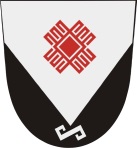 РОССИЙСКАЯ ФЕДЕРАЦИЯ РЕСПУБЛИКА МАРИЙ ЭЛМОРКИНСКИЙ МУНИЦИПАЛЬНЫЙ РАЙОНШОРУНЬЖИНСКАЯ СЕЛЬСКАЯ АДМИНИСТРАЦИЯул.Т.Ефремова, дом 39,с.Шоруньжаиндекс 425127тел./факс  8(83635) 9-43-45эл.адрес: shorunzha@mail.ruQR-кодНа документы, оформляемые контрольным (надзорным) органом, наносится QR-код, сформированный единым реестром, обеспечивающий переход на страницу в информационно-телекоммуникационной сети "Интернет", содержащую запись единого реестра о профилактическом мероприятии, контрольном (надзорном) мероприятии в едином реестре, в рамках которого составлен документ. При использовании для просмотра информации QR-кода сведения отображаются без ограничений доступа к ним, предусмотренных приложением к настоящим ПравиламN п/пВопрос, отражающий содержание обязательных требованийСоотнесенные со списком контрольных вопросов реквизиты нормативных правовых актов с указанием структурных единиц этих актовОтветы на вопросыОтветы на вопросыОтветы на вопросыОтветы на вопросыN п/пВопрос, отражающий содержание обязательных требованийСоотнесенные со списком контрольных вопросов реквизиты нормативных правовых актов с указанием структурных единиц этих актовданетнеприменимопримечание1Соблюдаются ли общие требования к организации содержанию и благоустройству территории?Статья 3 Правил благоустройства территории Шоруньжинского сельского поселения, утвержденных решением Собрания депутатов Шоруньжинского сельского поселения от 31.08.2017 г. № 152(далее - Правила благоустройства)2Соответствует ли размещение домовых знаков на зданиях и сооружениях? Статья 17 Правил благоустройства3Обеспечивается ли доступ маломобильных групп населения к входным группам зданий жилого и общественного назначения?Статья 19  Правил благоустройства4Соблюдаются ли общие требования к содержанию и уборке территорий поселения в зимний, летний период? Статья 5  Правил благоустройства5Осуществляется ли сбор отходов и содержание контейнерных площадок?Статья 11  Правил благоустройства6Соблюдаются ли требования к внешнему виду и размещению инженерного и технического оборудования фасадов зданий, сооружений?Статья 16,17  Правил благоустройства7Соблюдаются ли требования к обустройству и оформлению строительных объектов и площадок?Статья 13 Правил благоустройства8Соблюдается ли порядок оформления разрешительной документации и порядок осуществления земляных работ?Статья 12 Правил благоустройства9Соответствуют ли требования обустройства и содержания гаражей, открытых стоянок для постоянного и временного хранения транспортных средств требованиям Правил благоустройства?Статья 4, 10 Правил благоустройства10Соответствуют ли требования к размещению средств информации на территории Шоруньжинского сельского поселения требованиям Правил благоустройства?Статья 15 Правил благоустройства11Соответствует ли порядок содержания зеленых насаждений требованиям Правил благоустройства?Статья 21 Правил благоустройства12Соответствует ли порядок производства проектных и строительных работ в зоне зеленых насаждений требованиям Правил благоустройства?Статья 21 Правил благоустройства13Соответствует ли порядок сноса (удаления) и (или) пересадки зеленых насаждений требованиям Правил благоустройства?Статья 21 Правил благоустройства14Соответствует ли санитарное и техническое состояние общественных туалетов требованиям Правил благоустройства?Статья 9 Правил благоустройства15Соответствует ли порядок организации стоков поверхностных вод требованиям Правил благоустройства?Статья 5 Правил благоустройства16Соответствуют ли требования к содержанию земельных участков требованиям Правил благоустройства?Раздел 12 Правил благоустройства17Соответствуют ли требования к размещению наружной рекламы и информации  требованиям Правил благоустройства?Раздел 15 Правил благоустройства